Should We Edit the Genome? When, Why, and How Much?IntroductionWe’re glad you’re thinking of hosting the “Should We Edit the Genome? When, Why, and How Much?” forum! A forum is an event where participants have a chance to learn about a topic and then engage in a guided conversation and make a plan of action. In this case, the participants are both scientists and members of the public, the topic is potential applications of gene editing technology, and the plan is whether and how to pursue these applications. Participants get the chance to practice critical thinking skills and apply them to a real-world socio-scientific issue.This document contains instructions for hosting the forum, including tips on how to make it welcoming and engaging to different types of participants. In this document, you’ll find:Introduction	1How to Do It: Quick Start Guide	2Learning objectives	5Materials	5Tips and Tricks	6Possible Variations	8Preparation and Event Checklists	9Intro Script	11Closing Script	12Related Resources	13Appendix	13Credits and Rights	14How to Do It: Quick Start Guide The following is a quick start guide for running this event. This section will give you the highlights, but it’s best to read through the entire packet before getting started preparing to run the forum.This forum is intended for audiences ages 16 and up. It is intended to take about an hour and a half.The program is as follows:Welcome, 10 minutes(Recommended) Video or speaker presentation (see below), 15 minutesStep 1: Introductions and Background Information, 10 minutesStep 2: Application Cards, 15 minutesStep 3: Choose an Application, 5 minutesStep 4: Discuss and Make a Recommendation, 35 minutesStep 5: Report Out, 10 minutes (Recommended) You may want to use a presentation to kick off your conversation and give your participants some background information. If so, your options are:One or more videos chosen from the options below: Option 1: TED talk by the inventor of CRISPR, Jennifer Doudna (16 minutes): https://www.youtube.com/watch?v=TdBAHexVYzcOption 2: What is CRISPR? By Bozeman Science (7 minutes): https://www.youtube.com/watch?v=MnYppmstxIsOption 3: Carl Zimmer explains the CRISPR DNA editing system in 90 seconds (2 minutes): https://www.youtube.com/watch?v=ZImVkl8QTW8Option 4: Risk Bites video about gene drives in mosquitoes (6 minutes): https://www.youtube.com/watch?v=KgvhUPiDdq8 If you want to use any of these or any other video, make sure you watch it before showing it to your participants.Or recruit a local scientist to speak on the topic. If you want to invite a speaker, make sure to give them plenty of time to plan ahead. Give them some idea of what you’d like them to cover (e.g. why CRISPR is important, what applications it enables, how it works, how gene drives change things, a brief history of genetic modification, possibly including selective breeding, where this technology could go, societal questions, considerations for environmental impacts, considerations for policy, what questions arise when thinking about regulation, and what is the role of citizens in this process, etc.). When choosing a speaker, keep in mind not only their area of expertise, but also their comfort and style in speaking to a group at a level appropriate for a general audience to understand.You will need to print the materials to use for this forum. You can download them from http://www.buildingwithbiology.org/should-we-edit-the-genome-2016 where you can also find links to the videos listed above. The following materials should be placed at each table before the conversation gets underway: Instructions Sheet (1 page, double-sided, 11”x17”)Background Information – Gene Editing Technology (1 page, double-sided, 8.5”x11”)List of Applications (1 page, single-sided, 8.5”x11”)We recommend attaching this page to the front of a folder, and then putting the Application Cards in the folder.Application Cards (6 pages, double-sided, 8.5”x11”):BeesBiofuelHIVMosquitoesSpider SilkWheatIt’s nice to put at least 2 copies of the materials on each table to accommodate visual learners, so that more than one person can look at the materials at once. You can print more or make copies.If you print more copies you should make sure to use the right size of paper and print single- or double-sided as specified above.During the forum, you should follow this process: Divide participants into groups of no more than eight (groups of six are ideal). Try to get a mix of scientists and members of the public at each table. Remind the scientists ahead of time that they are there to participate, not quiz the other participants.Read the introduction script included in the guide. Feel free to use this as is or modify it.(Optional) Share the agenda for the forum using the Agenda slide in the Conversation Countdown Slides.(Recommended) Introduce the topic and the speaker, if applicable.(Recommended) Show the video(s) or have the speaker speak. Have the groups start following the instructions on the instructions sheet (i.e. have the group members introduce themselves and read the Background Information and Application Cards, etc.). Once you’ve started the process, the groups should mostly be able to facilitate themselves, although table facilitators can be helpful (see the Possible Variations section for more details). Start the Conversation Countdown Slides. During the conversations, you (and the speaker, if there is one) can go from table to table to check in, answer questions, and make sure the groups understand the process.If groups are having trouble choosing an application in Step 3 of their process, you can go around from table to table and suggest they choose topics that other groups haven’t already chosen. This will make the reporting out process in Step 5 more interesting.Help groups stay on time by reminding them to move on to the next step at the appropriate time. The Countdown Slides will advance automatically, but verbal reminders are still helpful.At the end of the time, have each table report out to the rest of the group about their conversations and results. Ask each table to take no more than two minutes. If you have a speaker, he or she can share some final thoughts after the tables report out. If you have time, individuals can share their final thoughts too.End of Quick Start GuideLearning objectives All new technologies present inherent risks, opportunities, and benefits for different people.Changing the genes of an organism has been possible for a long time, but new methods and technologies raise new societal and ethical questions.Everyone has valuable perspectives and views to add to the conversation.Materials Download from the website:Should We Edit the Genome Guide (this document)Instructions Sheet Background Information – Gene Editing TechnologyList of Applications Application Cards:BeesBiofuelHIVMosquitoesSpider SilkWheatConversation Countdown Slides Forums Manual You will also want to provide:PensPaper for taking notesIf your site is receiving a stipend, you will receive the following separately:Evaluation information and instructionsEvaluation surveysEnvelope for mailing back the completed worksheets and evaluation surveysTips and TricksGeneralDesigned for ages 16+.Many museums have found that it works best to hold the forum as a separate event from the rest of the hands-on activities, and evening often works well. It’s a different target audience, and having it at a separate time means adults won’t be there with their children.PreparationWatch the videos yourself before the event, so that you are more familiar and comfortable with the topic and able to answer some questions. The videos are helpful to give background information to participants and give them some shared reference points. Using the videos (or a speaker) is strongly recommended and is generally worth the time it adds to the event.It is helpful to do a practice run of the forum, whether or not you’ve run one before. You can do this by gathering a small group of staff and/or museum volunteers (even a group as small as 4 will work), in as little as an hour to an hour and a half. During the practice run, you can familiarize yourself with the format, materials, and goals of the forum. You will feel a lot more confident on the day of the event if you’ve had a chance to do a practice run.RecruitmentMarketing is important. Forums work best with a diverse audience with varied viewpoints. Make sure you spend time letting people know that the event is happening.In your advertising, you may want to let people know that the event lasts an hour and a half or two hours. Sometimes attendees are surprised that the event is longer than an hour, if they are not notified in advance.Format and structureHave people start by reading the background information and the application cards. This information will help inform the conversation, especially if you don’t have a speaker or video to begin. Once they’ve read the cards, they can choose an application and begin discussing the questions and making a plan. Things might take longer than planned. The overall event should take about an hour and a half, but if people have gotten engaged in the topic, they may want to continue their conversations after the event is over.LogisticsIt’s best to have the event in a room separate from the exhibit hall. Round tables work well. Generally, the room setup has a number of round tables with chairs, a projector and a screen, and a podium for the host and the speaker, if there is one. For an example floorplan and photos, see the Forums Manual that is available on the website.Make sure tables aren’t too close together, so that people aren’t distracted by each other’s conversations or reading aloud. Six people per table is a good number. Four to eight people works best. Fewer than four doesn’t really work, and more than eight means that some people won’t get to speak. Leave space at tables for latecomers, because there will be some.If possible, have refreshments for your participants. If possible, have a handheld microphone available for the reporters from each table to use during the report out, especially if your audience is older, or your group is large.ScientistsIf you’re hosting a Building with Biology event, while recruiting scientists to help facilitate your hands-on activities, be sure to mention this opportunity as well – it’s the easiest way to get scientists at your forum. However, not all of your scientists will be able to commit to both events, so you may need to recruit additional scientists to attend the forum. If scientists are only attending the forum, it’s not necessary for them to attend the volunteer orientation. For suggestions about what to include in an email to scientists, see the Appendix at the end of this guide.If you’re not hosting a Building with Biology event, you can recruit scientists by getting in touch with local universities, as well as using strategies from the Marketing section in the Forums Manual.Tell the scientists that their role in the forum is different than their role in the hands-on activities. At the forum, they will be participants, rather than facilitators. They don’t need to do anything to prepare for the forum, because they will participate on the same footing as members of the public.Give scientists a button, sticker, or nametag to designate them as scientists, if you can. You can use the “I’m a Scientist” stickers that come in your kit, as one option, if you’re getting a kit. Otherwise, you can print stickers or nametags of your own design.It’s best if you can get scientists who are not personally invested in the particular applications in the forum but are familiar with synthetic biology techniques. This way, they will be able to inform the conversation at a simple level but won’t be put in a position of having to defend any of the specific applications. Many scientists were pleasantly surprised to see how thoughtful and respectful the public was about this topic.Put scientists at each table, if possible. Don’t have them all sit together.Possible VariationsPreparationYou may want to find a speaker to give a short presentation on the topic of gene editing. If you are not able to host a speaker, we have provided 4 videos you can choose from. You can use any combination of the videos suggested, or find your own that are better targeted to the interests of your institution or audience. If your speaker is particularly specialized, you can supplement their talk with one or more of the videos. For this forum in particular, it can be helpful to have a facilitator at each table whose role is to make sure the conversation stays on track and proceeds smoothly. Facilitators are not necessary to host the forum, but they are a nice addition. Some groups, especially larger groups, can get off track during the conversation and facilitators can help redirect them back to the question the group is discussing. At a minimum, you should familiarize your facilitators with the process for the program, tell them to stay neutral, and instruct them to help all participants share their opinions without a single person dominating the conversation.If you had a chance to run a practice forum in advance, you may want your attendees from the practice run to facilitate at the tables of your event. They can help make sure the group stays on topic, that everyone gets a chance to speak, and that no one person dominates the conversation, as described above.Audience variationsFor older or more hands-on participants, you can print extra copies of the materials so that each participant can have their own set. For a vision-impaired group, you can print the materials scaled up on larger paper, available from http://buildingwithbiology.org/forums. You may want to run the forum with a group of youth. It’s a great opportunity for them to meet scientists. Keep in mind that this forum works best with participants ages 16+, although 14+ can work. If you are collecting survey data from your participants, remember that participants under 18 can’t complete the surveys.If it’s appropriate for your group (e.g. a group of students), you may choose to send the background information sheet to the participants ahead of time so they can read it to prepare for the conversation.LogisticsIf you want to reuse the materials, it will help to laminate them. You may want to hold your forum offsite, if your institution doesn’t have a way to hold after-hours events. One idea is a local makerspace. Other options are a community center or a library.If you choose to hold the forum as an evening event for adults, you may choose to serve alcohol as part of the event.If you choose not to use the Countdown Slides, you will need to periodically let people know about how much time they have remaining, and which part of the process they should be working on.If it’s right for your audience, you can ask people who came together to split up among the tables so that they meet new people and share their views. Some groups will not like this, though, so be thoughtful about whether it makes sense for your group. You can also consider breaking up large groups of participants who know each other.Modifying MaterialsYou may modify any of the materials to better suit the needs or interests of your institution. You may modify the timing of the forum, for example to give participants more or less time to talk or to give a speaker a longer time to speak and answer questions. You can modify the Conversation Countdown Slides to fit your timeline. If you choose not to have a speaker or video, you should remove that line from the Conversation Countdown Slides. If you have a speaker or video, update the slide to reflect your choice.Preparation and Event ChecklistsBefore the event:Choose a date, and reserve a locationFind and confirm a speaker, if desired, and let him or her know logistical informationFind synthetic biologists and other scientists to attend as participantsPublicize the forumIf desired, create a registration list for participants to sign up Make sure the space will be ready, including:A/V equipmentTables and chairsRefreshments, if applicableLighting, climate control, and access to the roomMake sure you have enough copies of the materials, and make more if needed Gather additional materials (pens and paper)Modify slides as neededMake buttons, stickers, or nametags for your scientists, if desired, or use the “I’m a Scientist” stickers provided in your kit, if you have oneMake signs to direct people to the locationDay of the event:Bring materials to the event location and put them on the tables, including:Instructions SheetBackground InformationList of ApplicationsApplication Cards:BeesBiofuelHIVMosquitoesSpider SilkWheatPens and notepads for each table for taking notesEvaluation surveys (required for sites receiving a stipend, optional for others)Post signs directing people to where the event is being heldMake sure the space is ready to useTest the A/V equipment and make sure the video plays with sound, if you’re using onePut up the Countdown SlidesCoordinate with the speaker to get his or her slides up, if applicableAfter the event:Clean up the materials and collect your pens and paperIf your site is receiving a stipend, collect the surveys and worksheets from each table and mail them to the Evaluation Team using the addressed, pre-paid mailing envelope provided in your box of evaluation materialsWrite a thank you note to your speaker(s), if applicableIntro Script (Speak Slowly!)Have example materials with you to hold up.[Slide 1]: “Hello and welcome to our ‘Should We Edit the Genome’ forum at ____. My name is ____ and I’m excited that you’re here today. We’re going to be talking today about an interesting topic, gene editing using a technology called CRISPR [pronounced “crisper”], and hopefully we’ll have some fun. For those who aren’t familiar with the format, a forum is a guided conversation that is informed by some scientific background information. At the end, we’ll be asking for your opinions! We’ll take your recommendations, combine them with those from other sites holding this same conversation, and share them with scientists who are working on this technology. We’ll be here for about two hours. [Recommended] We’re going to [watch a video/hear from (speaker’s name)] to get an introduction to the topic, and then we’ll get started with our table conversations. [Otherwise] You’ll learn about the topic by reading the materials on your tables. [If applicable, introduce speaker or video, then have speaker speak or show video.][If applicable] Thanks [speaker’s name] for an informative presentation. [Speaker’s name] will be around during our conversation if you have any questions.Now I’ll explain the process for our conversation. [Optional] If you’re sitting with people you came with, I’d like to invite you to mix up your tables so that you’re sitting with people you don’t know. But you’re welcome to stay with your friends if you prefer.[If people are unevenly distributed between tables] If you’re sitting at a table with more than 8 people or fewer than 4, I suggest you take this opportunity to move to a table where you’ll have four to eight people. This way you’ll have the best chance for a good conversation.On your tables, you’ll see:An instructions sheet [hold up example] that will tell you what to do at each stage in the process, and how long each part will take. I’ll also help you stay on track by letting you know when it’s time to move on to the next part, [if applicable] and we’ll have a countdown up on the screen as well.Your table should have a background information sheet [hold up example] which will tell you about CRISPR, the technology we’ll be talking about today. The application cards on your table [hold up example] will tell you about six different applications scientists and engineers are thinking of using CRISPR for across a variety of areas.The list of applications [hold up example] will help you keep track of the six applications as you’re going through them.The instructions will tell you when to read each of the materials on your table. You should read each of the materials aloud as you get to them in the instructions. Read all of the instructions to know what to do at each step.”[Slide 2 – Agenda]: “Now we’re going to get started. Take a look at your instructions sheet. You can see that we’re going to start with:10 minutes to do introductions at your table and read the background information.Then you’ll review the application cards for 15 minutes, and then spend 5 minutes choosing one to discuss in more detail. Once you’ve gone through the materials you’ll spend 35 minutes discussing the application you’ve chosen and developing a plan. Your goal is ultimately to decide whether to edit the genome in the application you’ve selected, and to develop a plan for how to use the technology, bring it to the world, and regulate its use. There is no right or wrong answer here, and everyone’s opinions are valid. Start this conversation by going around the table and having each person share their initial thoughts. Keep in mind that the scientists at your tables are participants, not facilitators. Please try to give everyone a chance to speak.At the end, one person from your group will report back to the rest of us about what you decided. This screen will count down the time until we’ll do our report-outs. If you’d like to move ahead to the next step early or if you need more time at any stage, that’s alright, but try to make sure you’re ready to present at the end. If you have any questions at any time, please raise your hand and I will come over to help. Are there any questions before we begin? Alright, let’s get started!”[When groups have moved on to step 4] “Don’t forget to choose someone to report out for your group. We’ll all share our plans once we’ve finished our conversation.”Closing Script (Speak Slowly!)[Once groups have finished making their plans, when the Conversation Countdown Slides say “Time is up!”] “Hopefully you’ve all had enough time to write down your group’s plan. Now we’ll go around and share our plans, one table at a time. Please keep it short, no more than 2 minutes per group. Tell us your group’s plan and some of the reasoning behind your group’s decision. Once we’ve heard from all of the groups, we’ll reflect together on what we’ve heard. Who would like to go first?”[After all groups have shared] “Thanks to each of our reporters, and thanks to all of you for putting so much thought into your plans. Does anyone have any thoughts they want to share after hearing all of these plans?”[If applicable] “Does our speaker have any thoughts he/she wants to share after hearing all of these plans?”[When you’re out of time or no one else has anything to say] “I want to thank all of you for coming to this ‘Should We Edit the Genome’ forum and to [host institution’s name]. [If your site is receiving a stipend] Your tables have feedback surveys on them. If you’re age 18 or older and you wouldn’t mind filling one out, we’d love to hear your thoughts. I hope you all had a great time, and let me know if I can answer any questions.”[If there are any logistical details to mention (parking, getting out of the building, etc.), you can share them here, or whenever makes sense for your audience.]Related Resources Included on the Building with Biology website (www.buildingwithbiology.org) is a general guide to public forums, called the Forums Manual. There are many more details there, including information on planning, preparation, setup, marketing, registration, facilitation, cleanup, and what to do after the forum is over.The Building with Biology website has more resources for hosting this forum and other parts of the Building with Biology event, as well as evaluation resources and other project information.The NISE Network website (www.nisenet.org) contains additional training resources to introduce participants to the relationship between technology and society and to have conversations with them.AppendixSample points to mention in an email to scientists about the forum:A forum is an event where participants have a chance to learn about a topic and then engage in a guided conversation and make a plan of action. In this case, the participants are both scientists and members of the public, the topic is potential applications of gene editing technology, and the plan is whether and how to pursue these applications. Participants get the chance to practice critical thinking skills and apply them to a real-world socio-scientific issue.This forum is an opportunity for people to discuss different applications of the CRISPR gene editing technology. This is an opportunity for a more in-depth conversation that takes approximately an hour and a half. It’s targeted at older ages (16+).During the forum, participants learn the basics about gene editing and the related ethical and societal issues.  Then, through the forum conversation, they get the opportunity to consider the viewpoints of others on the topic of various applications of this technology.  Finally, participants form a plan about whether and how to pursue these applications using the information they learn, their background knowledge, and their values. Participating in the “Should We Edit the Genome? When, Why, and How Much?” forum is a way to interact with people with various backgrounds, ages, and experiences in a conversation about CRISPR, the 2015 Breakthrough of the Year according to Science Magazine. CRISPR is allowing scientists to work on a huge range of new things. Credits and Rights Copyright 2016, Museum of Science, Boston, MA. Published under a Creative Commons Attribution-Noncommercial-Share Alike license: creativecommons.org/licenses/by-nc-sa/3.0/us/CC-BY-NC-SA-3.0Application Card and List of Applications Images:Bees: https://www.flickr.com/photos/orangeaurochs/7002893894Biofuel: https://en.wikipedia.org/wiki/Alternative_fuel#/media/File:Biofuel_pumps_DCA_07_2010_9834.JPGHIV: https://commons.wikimedia.org/wiki/File:HIV_H9_T-cell_II.jpgMosquitoes: https://en.wikipedia.org/wiki/Mosquito#/media/File:Anopheles_stephensi.jpegMuscular Dystrophy: https://commons.wikimedia.org/wiki/File:MuscularDystrophy.pngSpider Silk: https://commons.wikimedia.org/wiki/File:Strength_3472.jpgWheat: https://www.flickr.com/photos/cimmyt/5123746065Zebra Mussels: https://www.flickr.com/photos/andresmusta/3842473545Background Information Image:CRISPR/Cas9: https://commons.wikimedia.org/wiki/File:NHGRI-97218.jpg Gene Drive Diagram: Kevin Esvelt, MIT.Application Card Sources:Alba, Davey. Startup Says It’s the First to Make Synthetic Spider Silk. Wired, Jun 4, 2015 http://www.wired.com/2015/06/bolt-threads-spider-silk/Alter, Elizabeth. The Risks of Assisting Evolution. New York Times, Nov 10, 2015 http://www.nytimes.com/2015/11/10/opinion/the-risks-of-assisting-evolution.htmlAnsari, Azadeh. Beetles, butterflies and bees, oh my! Pollinators face extinction, study says. CNN, Feb 26, 2016 http://www.cnn.com/2016/02/26/world/un-bees-and-butterflies-report/Babcock, Bruce. Breaking the Link between Food and Biofuels. Center for Agricultural and Rural Development, Iowa State University. 2008 http://www.card.iastate.edu/iowa_ag_review/summer_08/article1.aspxCallaway, Ewen. HIV Fights Off CRISPR Gene-Editing Attack. Scientific American, Apr 8, 2016 http://www.scientificamerican.com/article/hiv-fights-off-crispr-gene-editing-attack/Callaway, Ewen. HIV Overcomes CRISPR Gene-Editing Attack. Nature, Apr 7, 2016 http://www.nature.com/news/hiv-overcomes-crispr-gene-editing-attack-1.19712Callaway, Ewen. Second Chinese team reports gene editing in human embryos. Nature, Apr 8, 2016 http://www.nature.com/news/second-chinese-team-reports-gene-editing-in-human-embryos-1.19718Campbell, Todd. What's Behind Intrexon's Steep Sell-Off Today. The Motley Fool. Apr 21, 2016 http://www.fool.com/investing/general/2016/04/21/whats-behind-intrexons-steep-sell-off-today.aspxCarlyle, Robyn Correll. Brazil Rolls Out GM Mosquito Farms. The Disease Daily. Jul 18, 2012 http://www.healthmap.org/site/diseasedaily/article/brazil-rolls-out-gm-mosquito-farms-71812Department of Agriculture and Food (Government of Western Australia).  Diagnosing powdery mildew in cereals. Accessed Apr 5, 2016 https://www.agric.wa.gov.au/mycrop/diagnosing-powdery-mildew-cerealsEnvironment Agency Austria. Defining Environmental Risk Assessment Criteria for Genetically Modified Insects to be placed on the EU Market. Sep 10, 2010 http://www.efsa.europa.eu/sites/default/files/scientific_output/files/main_documents/71e.pdfEsvelt, Kevin. Personal email communication. May 2016.Feller, Stephen. Scientists remove HIV-1 from genome of human immune cells. UPI, Mar 21, 2016 www.upi.com/Health_News/2016/03/21/Scientists-remove-HIV-1-from-genome-of-human-immune-cells/1511458583664/Ferreira, Flavio Devienne. Inside the Mosquito Factory That Could Stop Dengue and Zika. Technology Review. Feb 17, 2016 https://www.technologyreview.com/s/600821/inside-the-mosquito-factory-that-could-stop-dengue-and-zika/Florida Keys Mosquito Control District. The following are questions that were directed toward FKMCD around the proposed GM Mosquito trial. Accessed May 19, 2016 http://keysmosquito.org/question-answers-on-gm-mosquitoes/Food and Agriculture Organization of the United Nations. Bread Wheat Improvement and Production. Accessed Apr 5, 2016 http://www.fao.org/ag/agp/agpc/doc/field/wheat/publ.htmFuturism. Dupont plans to use CRISPR-Cas9 to genetically modify corn and wheat. Oct 9, 2015 http://futurism.com/dupont-plans-to-use-crispr-cas9-to-genetically-modify-corn-and-wheat/Gonzalez, Robbie. Get excited – spider silk finally looks ready for commercialization. io9. Mar 9, 2014 http://io9.gizmodo.com/get-excited-spider-silk-finally-looks-ready-for-comme-1539849661Growth Business. Oxford Capital invests in mosquito control business. Jun 24, 2014 http://www.growthbusiness.co.uk/news-and-market-deals/fundraising-deals/2465922/oxford-capital-invests-in-mosquito-control-business.thtmlHammond, Andrew et al. A CRISPR-Cas9 gene drive system targeting female reproduction in the malaria mosquito vector Anopheles gambiae. Nature Biotechnology. Sep 12, 2015 http://www.nature.com/nbt/journal/v34/n1/full/nbt.3439.htmlHart, Maureen McArthur. First Gene Therapy Drug Approved in Europe Set to Launch, Priced at U.S. $1.4 million. RAREDaily by Global Genes. Accessed May 19, 2016 https://globalgenes.org/raredaily/first-gene-therapy-drug-approved-europe-set-launch-priced-u-s-1-4-million/Haydock, Michael. New Sales Forecast: The Commercial Potential Of HIV. Datamonitor Healthcare. Jan 28, 2016 http://www.datamonitorhealthcare.com/sales-forecast-hiv/Huenteler, Joern, and Henry Lee. The Future of Low-Carbon Road Transport: What Role for Second-Generation Biofuels? Harvard Kennedy School Belfer Center. Jun 2015 http://belfercenter.ksg.harvard.edu/files/biofuels_workshop_rapporteurs_report-62015-v2.pdfKaiser, Jocelyn. CRISPR helps heal mice with muscular dystrophy. Science Magazine, Dec 31, 2015 http://www.sciencemag.org/news/2015/12/crispr-helps-heal-mice-muscular-dystrophyKleiner, Kurt. The backlash against biofuels. Nature. Dec 12, 2007 http://www.nature.com/climate/2008/0801/full/climate.2007.71.htmlLangin, Katie. Genetic Engineering to the Rescue Against Invasive Species? National Geographic, Jul 18, 2014 http://news.nationalgeographic.com/news/2014/07/140717-gene-drives-invasive-species-insects-disease-science-environment/Library of Congress. Restrictions on Genetically Modified Organisms: United States. Jun 9, 2015 https://www.loc.gov/law/help/restrictions-on-gmos/usa.phpLok, Corie. Hiveproud honey bees clean up. Nature, Apr 20, 2001 http://www.nature.com/news/2001/010420/full/news010426-2.htmlLydersen, Kari. Genetically Engineering Algae for Better Biofuel. Discover Magazine. May 28, 2015 http://discovermagazine.com/2015/july-aug/21-algae-biofuelMontenegro, Maywa. Crispr is Coming to Agriculture, with Big Implications for Food, Farmers, Consumers, and Nature. Feb 17, 2016 http://www.resilience.org/stories/2016-02-17/crispr-is-coming-to-agriculture-with-big-implications-for-food-farmers-consumers-and-natureMuffoletto, Mary-Ann. Scientists mark 'watershed' breakthrough in synthetic spider silk production. Phys.org, Apr 6, 2015 http://phys.org/news/2015-04-scientists-watershed-breakthrough-synthetic-spider.htmlNational Renewable Energy Laboratory. Biofuels Basics. Accessed Apr 5, 2016 http://www.nrel.gov/learning/re_biofuels.htmlNightingale, Sarah. CRISPR-Cas9 tool expedites production of biofuel precursors and specialty polymers in living systems. Phys.org, Jan 26, 2016 http://phys.org/news/2016-01-crispr-cas9-tool-production-biofuel-precursors.htmlOsborne, Hannah. Malaria and Zika: CRISPR gene editing could wipe out blood-sucking female mosquitoes. International Business Times, Feb 17, 2016 http://www.ibtimes.co.uk/malaria-zika-crispr-gene-editing-could-wipe-out-blood-sucking-female-mosquitos-1544426Pascual, Katrina. Scientists to Breed Genetically Modified Bees: Here's Why. Tech Times, Nov 6, 2015 http://www.techtimes.com/articles/103858/20151106/scientists-to-breed-genetically-modified-bees-heres-why.htmPR Newswire. Global Biofuels Market Outlook (2014-2020) - Market Size Analysis, Trends, Competition & Opportunities. Oct 7, 2014 http://www.prnewswire.com/news-releases/global-biofuels-market-outlook-2014-2020---market-size-analysis-trends-competition--opportunities-278403991.htmlRao, Leena. Bolt Threads Will Bring Its Spider Silk Fabric to Patagonia. Fortune, May 11, 2016 http://fortune.com/2016/05/11/bolt-threads-patagonia/Reardon, Sara. Welcome to the CRISPR zoo. Nature, Mar 9, 2016 http://www.nature.com/news/welcome-to-the-crispr-zoo-1.19537Regalado, Antonio. DuPont Predicts CRISPR Plants on Dinner Plates in Five Years. Technology Review. Oct 8, 2015 https://www.technologyreview.com/s/542311/dupont-predicts-crispr-plants-on-dinner-plates-in-five-years/Schmidt, Jennifer. What is the difference in the cost of production gmo vs. non gmo? GMO Answers. Dec 18, 2014 https://gmoanswers.com/ask/what-difference-cost-production-gmo-vs-non-gmoSchwartz, John. Decline of Pollinators Poses Threat to World Food Supply, Report Says. New York Times, Feb 26, 2016 http://www.nytimes.com/2016/02/27/science/decline-of-species-that-pollinate-poses-a-threat-to-global-food-supply-report-warns.htmlScott, Alex. Spider Silk Poised For Commercial Entry. Chemical and Engineering News. Mar 3, 2014 http://cen.acs.org/articles/92/i9/Spider-Silk-Poised-Commercial-Entry.htmlSpiber. Principles of recombinant production. Accessed Apr 12, 2016 http://www.spiber.se/recombinant-productionStone, Maddie. Scientists Are Spinning Spider Silk Without The Spiders. Gizmodo, May 30, 2015 http://gizmodo.com/scientists-are-spinning-spider-silk-without-any-spiders-1707840479Talbot, David. Precise Gene Editing in Plants. Technology Review, Accessed Apr 5, 2016 https://www.technologyreview.com/s/600765/10-breakthrough-technologies-2016-precise-gene-editing-in-plants/Urquhart, Conal. Can GM mosquitoes rid the world of a major killer? The Guardian. Jul 15, 2012 http://www.theguardian.com/environment/2012/jul/15/gm-mosquitoes-dengue-fever-feature?cat=environment&type=articleUS Department of Energy. Clean Cities Alternative Fuel Price Report. Jan 2016 http://www.afdc.energy.gov/uploads/publication/alternative_fuel_price_report_jan_2016.pdfUS Department of Energy. Renewable Fuel Standard. Accessed May 19, 2016 http://www.afdc.energy.gov/laws/RFSUS Energy Information Administration. Global Petroleum and Other Liquids. Accessed Apr 5, 2016 https://www.eia.gov/forecasts/steo/report/global_oil.cfmUS Energy Information Administration. International Energy Statistics. Accessed Apr 5, 2016 https://www.eia.gov/cfapps/ipdbproject/IEDIndex3.cfm?tid=5&pid=5&aid=2US Food and Drug Administration. Draft Environmental Assessment for Investigational Use of Aedes aegypti OX513A. Feb 2016 http://www.fda.gov/downloads/AnimalVeterinary/DevelopmentApprovalProcess/GeneticEngineering/GeneticallyEngineeredAnimals/UCM487377.pdfUS Food and Drug Administration. Food from Genetically Engineered Plants. Nov 19, 2015 http://www.fda.gov/Food/FoodScienceResearch/GEPlants/default.htmUS Food and Drug Administration. Genetically Engineered Animals. Mar 1, 2016. http://www.fda.gov/animalveterinary/developmentapprovalprocess/geneticengineering/geneticallyengineeredanimals/US Food and Drug Administration. HIV/AIDS Treatment. Nov 3, 2014 http://www.fda.gov/ForPatients/Illness/HIVAIDS/Treatment/default.htmUS Food and Drug Administration. HIV/AIDS. Mar 28, 2016 http://www.fda.gov/ForPatients/Illness/HIVAIDS/ucm2017624.htmUS Food and Drug Administration. How FDA Regulates Food from Genetically Engineered Plants. Oct 13, 2015 http://www.fda.gov/Food/FoodScienceResearch/GEPlants/ucm461831.htmUS Food and Drug Administration. Oxitec Mosquito. May 16, 2016 http://www.fda.gov/AnimalVeterinary/DevelopmentApprovalProcess/GeneticEngineering/GeneticallyEngineeredAnimals/ucm446529.htmUS Food and Drug Administration. Transcript of Media Briefing on FDA’s Release of a Final Guidance for Industry on the Regulation of Genetically-Engineered Animals. Jan 15, 2009 http://www.fda.gov/downloads/NewsEvents/Newsroom/MediaTranscripts/UCM121219.pdfVenton, Danielle. Can CRISPR Slay HIV? Scientists Take a New Tack. KQED Science. May 5, 2016 http://ww2.kqed.org/futureofyou/2016/05/04/can-crispr-slay-hiv-scientists-take-a-new-tack/Wang, Yanpeng et al. Simultaneous editing of three homoeoalleles in hexaploid bread wheat confers heritable resistance to powdery mildew. Nature Biotechnology. Jul 20, 2014 http://www.nature.com/nbt/journal/v32/n9/full/nbt.2969.htmlWorld Health Organization. HIV/AIDS Fact Sheet. Accessed Apr 5, 2016 http://www.who.int/mediacentre/factsheets/fs360/en/World Health Organization. Malaria. Apr 2016 http://www.who.int/mediacentre/factsheets/fs094/en/Background Information Sources:Alter, Elizabeth. The Risks of Assisting Evolution. New York Times, Nov 10, 2015 http://www.nytimes.com/2015/11/10/opinion/the-risks-of-assisting-evolution.htmlPennisi, Elizabeth. The CRISPR Craze. Science Magazine. Aug 23, 2013 http://science.sciencemag.org/content/341/6148/833Pollack, Andrew. A Powerful New Way to Edit DNA. New York Times. Mar 3, 2014 http://www.nytimes.com/2014/03/04/health/a-powerful-new-way-to-edit-dna.htmlScience Magazine. And Science’s 2015 Breakthrough of the Year is... Dec 17, 2015 http://www.sciencemag.org/news/2015/12/and-science-s-breakthrough-yearSpecter, Michael. The Gene Hackers. The New Yorker, Nov 16, 2015 http://www.newyorker.com/magazine/2015/11/16/the-gene-hackersStan J. J. Brouns. A Swiss Army Knife of Immunity. Science Magazine. Aug 17, 2012 http://science.sciencemag.org/content/337/6096/808Stockton, Nick. America needs to figure out the ethics of gene editing now. Wired. Apr 23, 2015 http://www.wired.com/2015/04/america-needs-figure-ethics-gene-editing-now/Trafton, Anne. Genome editing becomes more accurate. MIT News. Jul 22, 2013 http://mcgovern.mit.edu/news/news/genome-editing-becomes-more-accurate/This guide was prepared for the Multi-Site Public Engagement with Science – Synthetic Biology project led by the Museum of Science, Boston, with funding from the National Science Foundation under Grant Number DRL-1421179. Any opinions, findings, and conclusions or recommendations expressed in this document are those of the authors and do not necessarily reflect the views of the Foundation.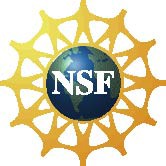 